Министерство образования и науки Российской ФедерацииФедеральное государственное бюджетное образовательное учреждениевысшего образования «Тольяттинский государственный университет»____________________________________________________________(институт)____________________________________________________________(кафедра)Практическое задание № 1по учебному курсу «___________________________________»Вариант _7__ (при наличии)Тольятти 2019Таблица 1 Опасные и вредные производственные факторыМинистерство образования и науки Российской ФедерацииФедеральное государственное бюджетное образовательное учреждениевысшего образования «Тольяттинский государственный университет»____________________________________________________________(институт)____________________________________________________________(кафедра)Практическое задание № 2по учебному курсу «___________________________________»Вариант _7_ Тольятти 2019Таблица 1  Средства защиты от вредных веществМинистерство образования и науки Российской ФедерацииФедеральное государственное бюджетное образовательное учреждениевысшего образования «Тольяттинский государственный университет»____________________________________________________________(институт)____________________________________________________________(кафедра)Практическое задание № 3по учебному курсу «___________________________________»Вариант _7_ (при наличии)Тольятти 2019Таблица 1 Определение категории работМинистерство образования и науки Российской ФедерацииФедеральное государственное бюджетное образовательное учреждениевысшего образования «Тольяттинский государственный университет»____________________________________________________________(институт)____________________________________________________________(кафедра)Практическое задание № 4по учебному курсу «___________________________________»Вариант _7_ (при наличии)Тольятти 2019Таблица 1 Разряд зрительных работМинистерство образования и науки Российской ФедерацииФедеральное государственное бюджетное образовательное учреждениевысшего образования «Тольяттинский государственный университет»____________________________________________________________(институт)____________________________________________________________(кафедра)Практическое задание № 5по учебному курсу «___________________________________»Вариант _7_ (при наличии)Тольятти 2019Таблица 1 Предельно допустимые уровни звукаТаблица 2 Средства защиты от шумаМинистерство образования и науки Российской ФедерацииФедеральное государственное бюджетное образовательное учреждениевысшего образования «Тольяттинский государственный университет»____________________________________________________________(институт)____________________________________________________________(кафедра)Практическое задание № 6по учебному курсу «___________________________________»Вариант _7_ (при наличии)Тольятти 2019Таблица 1Средства защиты от ультразвукаМинистерство образования и науки Российской ФедерацииФедеральное государственное бюджетное образовательное учреждениевысшего образования «Тольяттинский государственный университет»____________________________________________________________(институт)____________________________________________________________(кафедра)Практическое задание № 7по учебному курсу «___________________________________»Вариант _7_ (при наличии)Тольятти 2019Таблица 1 Средства защиты от инфразвукаМинистерство образования и науки Российской ФедерацииФедеральное государственное бюджетное образовательное учреждениевысшего образования «Тольяттинский государственный университет»____________________________________________________________(институт)____________________________________________________________(кафедра)Практическое задание № 8по учебному курсу «___________________________________»Вариант _7_ (при наличии)Тольятти 20__Таблица 1  Средства защиты от вибраций Таблица 2  Средства индивидуальной и коллективной защитыМинистерство образования и науки Российской ФедерацииФедеральное государственное бюджетное образовательное учреждениевысшего образования «Тольяттинский государственный университет»____________________________________________________________(институт)____________________________________________________________(кафедра)Практическое задание № 9по учебному курсу «___________________________________»Вариант _7_ (при наличии)Тольятти 2019  Таблица 1Нормируемые параметрыМинистерство образования и науки Российской ФедерацииФедеральное государственное бюджетное образовательное учреждениевысшего образования «Тольяттинский государственный университет»____________________________________________________________(институт)____________________________________________________________(кафедра)Практическое задание № 10по учебному курсу «___________________________________»Вариант ____ (при наличии)Тольятти 2019Таблица 1  Защита от ультрафиолетовых излученийМинистерство образования и науки Российской ФедерацииФедеральное государственное бюджетное образовательное учреждениевысшего образования «Тольяттинский государственный университет»____________________________________________________________(институт)____________________________________________________________(кафедра)Практическое задание № 11по учебному курсу «___________________________________»Вариант ____ (при наличии)Тольятти 2019Таблица 1  Способы обеспечения радиационной безопасностиМинистерство образования и науки Российской ФедерацииФедеральное государственное бюджетное образовательное учреждениевысшего образования «Тольяттинский государственный университет»____________________________________________________________(институт)____________________________________________________________(кафедра)Практическое задание № 12по учебному курсу «___________________________________»Вариант _7_ (при наличии)Тольятти 2019Таблица 1 Защита от лазерного излученияМинистерство образования и науки Российской ФедерацииФедеральное государственное бюджетное образовательное учреждениевысшего образования «Тольяттинский государственный университет»____________________________________________________________(институт)____________________________________________________________(кафедра)Практическое задание № 13по учебному курсу «___________________________________»Вариант ____ (при наличии)Тольятти 2019 Таблица 1Таблица 2Оценка напряженности трудового процессаВывод: Общая оценка напряженности трудового процесса соответствует классу _2__.Министерство образования и науки Российской ФедерацииФедеральное государственное бюджетное образовательное учреждениевысшего образования «Тольяттинский государственный университет»____________________________________________________________(институт)____________________________________________________________(кафедра)Практическое задание № 14по учебному курсу «___________________________________»Вариант _7_ (при наличии)Тольятти 2019Расчеты:1. Физическая динамическая нагрузка: 2,4 кг · 1,2 м · 22 500 = 64 800 – класс 3,2.2. Масса одноразового подъема груза: 2,4 кг – класс 1.3. Суммарная масса груза в течение каждого часа смены: 7 941 кг – класс 3,2.4. Стереотипные движения (региональная нагрузка на мышцы рук и плечевого пояса): количество движений при укладке деталей за смену достигает 90 000 – класс 3,2.5. Статическая нагрузка одной рукой: 1,2 кг · 4 с =4,8 – класс 1.6. Рабочая поза: 85 % времени смены – класс 3,2.7. Наклоны корпуса за смену – 210 класс 3,1.8. Перемещение в пространстве: значительные, до 54 км за смену, класс – 3,2.Окончательная оценка тяжести трудового процесса укладчика деталей – класс 3,2.Таблица 1  Оценка тяжести трудового процессаМинистерство образования и науки Российской ФедерацииФедеральное государственное бюджетное образовательное учреждениевысшего образования «Тольяттинский государственный университет»____________________________________________________________(институт)____________________________________________________________(кафедра)Практическое задание № 15по учебному курсу «___________________________________»Вариант ____ (при наличии)Тольятти 2019Исходные данные: Количество несчастных случаев за месяц – 2Количество несчастных случаев за квартал – 3Количество несчастных случаев за год – 5Среднесписочное количество работающих за месяц – 200Среднесписочное количество работающих за квартал 200Среднесписочное количество работающих за год  - 202Общее количество человеко-дней нетрудоспособности в месяц – 92Общее количество человеко-дней нетрудоспособности в квартал – 100Общее количество человеко-дней нетрудоспособности в год – 320Количество несчастных случаев за месяц – 2Количество несчастных случаев за квартал – 3Количество несчастных случаев за год – 5Таблица 1 Показатели травматизмаМинистерство образования и науки Российской ФедерацииФедеральное государственное бюджетное образовательное учреждениевысшего образования «Тольяттинский государственный университет»____________________________________________________________(институт)____________________________________________________________(кафедра)Практическое задание № 16по учебному курсу «___________________________________»Вариант ____ (при наличии)Тольятти 2019Таблица 1 Знаки производственной безопасностиМинистерство образования и науки Российской ФедерацииФедеральное государственное бюджетное образовательное учреждениевысшего образования «Тольяттинский государственный университет»____________________________________________________________(институт)____________________________________________________________(кафедра)Практическое задание № 17по учебному курсу «___________________________________»Вариант _7_ (при наличии)Тольятти 2019Студент(И.О. Фамилия)ГруппаАссистент (И.О. Фамилия)Преподаватель (И.О. Фамилия)Наименование техпроцессаПеречень оборудованияОпасные и вредные производственные факторыПроцесс штамповки на гидравлических прессахГидравлический пресс, клещи, молотки, выколоткидвижущиеся машины и механизмы; подвижные части производственного оборудования; повышенный уровень шума на рабочем месте; повышенный уровень вибрации; острые кромки, заусенцы и шероховатость на поверхностях заготовок, инструментов и оборудования;физические перегрузки.Студент(И.О. Фамилия)ГруппаАссистент (И.О. Фамилия)Преподаватель (И.О. Фамилия)Наименование веществаКласс опасностиСредняя сменная ПДКМаксимальная разовая ПДКСредства индивидуальной защитыработающегоСредства коллективной защитыработающегоАминобензол21Газопылезащитные респираторы многоразвоого использованияСистема вентиляции в помещениях 5-Метилпиразол21Противопылевые респираторы многоразового использования (РПГ-67)Система вентиляции в помещениях Метирам20,5Противопылевые респираторы многоразового использования (РПГ-67)Система вентиляции в помещениях Три(хлорэтил)фосфат20,1Газопылезащитные респираторы многоразвоого использованияСистема вентиляции в помещениях 1-Этенил-4-хлорбензол450150Газопылезащитные респираторы многоразвоого использованияСистема вентиляции в помещениях Студент(И.О. Фамилия)ГруппаАссистент (И.О. Фамилия)Преподаватель (И.О. Фамилия)Наименование профессииОписание работКатегория работОгнеупорщикКладка из глиняного обыкновенного кирпича и волокнистых плит прямолинейных стен и из огнеупорного кирпича - массивов, выстилок, полов и насадок.Изоляционная огнеупорная кладка при футеровке газо- и воздухопроводов.Набивка огнеупорным бетоном и изоляционными массами выдвижных подов, противней, дверок, зазоров.Подготовка углеродистых блоков и углеродистой массы.IIIСтудент(И.О. Фамилия)ГруппаАссистент (И.О. Фамилия)Преподаватель (И.О. Фамилия)Наименьший или эквивалентный размер объекта различенияОсвещенность при системе комбинированного освещения, лкОсвещенность при системе общего освещения, лкРазряд и подразряд зрительных работ0.153000750IIбСтудент(И.О. Фамилия)ГруппаАссистент (И.О. Фамилия)Преподаватель (И.О. Фамилия)Категория напряженности трудового процессаКатегория тяжести трудового процессаПредельно допустимые уровни звука и эквивалентныеуровни звука на рабочих местах (дБА)Напряженность средней степениСредняя физическая нагрузка70Нормируемые показатели шумаНормативные показатели шума, дБАСредства коллективной защитыСредства индивидуальной защиты1. Эквивалентный уровень звука70Звукоизоляция ограждающих конструкций (окон, дверей и т.д.)2. Максимальный уровень звука110 Устанвка звукополгощающих экранов, применение глушителей в вентиляционных системах Противошумные наушники, противошумные вкладыши, противошумные шлемыСтудент(И.О. Фамилия)ГруппаАссистент (И.О. Фамилия)Преподаватель (И.О. Фамилия)Виды ультразвукаНормируемые параметрыСредства коллективной защитыСредства индивидуальной защиты 1) ВоздушныйНормируемыми параметрами воздушного ультразвука являются уровни звукового давления в децибелах в третьоктавных полосах со среднегеометрическими частотами 12,5; 16; 20; 25; 31,5; 40; 50; 63; 80; 100 кГц.1) дистанционное управление ультразвуком;2) экранирование;3) локализация действия планировочными и конструктивным и решениями;4) автоблокировка ультразвука;5) проведение медицинских осмотров.Противошумные наушники, вкладыши, защитные рукавицы и перчатки.2) КонтактныйНормируемыми параметрами контактного ультразвука являются пиковые значения виброскорости (5*10-3 до 1,6*10-2 м/с)1) дистанционное управление ультразвуком;2) экранирование;3) локализация действия планировочными и конструктивным и решениями;4) автоблокировка ультразвука;5) проведение медицинских осмотров.Противошумные наушники, вкладыши, защитные рукавицы и перчатки.Студент(И.О. Фамилия)ГруппаАссистент (И.О. Фамилия)Преподаватель (И.О. Фамилия)Нормируемые параметрыЭквивалентный общий уровень звукового давления, дБ, при работах различной степени тяжестиЭквивалентный общий уровень звукового давления, дБ, при работах различной степени интеллектуально-эмоционального напряженияСредства защиты работающих1) Предельно-допустимые уровни инфразвука на рабочих местах10095Противошумные наушники, вкладыши, защитные рукавицы и перчатки.Студент(И.О. Фамилия)ГруппаАссистент (И.О. Фамилия)Преподаватель (И.О. Фамилия)Характер трудаСредства защитыТип изделияГрубые работы, требующие простого удержания рукоятки или нажатия на неё, работы рукой в целом или корпусомРукавицы однопалые, перчатки трехпалыеТолщина защитной прокладки не более 8 мм;Усилие нажатия не более 200 НРаботы, требующие обхвата  профильных рукояток, переключения органов управления,   удержания ручных машин в различных пространственных положенияхРукавицы однопалые, печатки трехпалыеТолщина защитной прокладки не более 8 мм;Усилие нажатия не более 200 НПространственная работа кистью и нажатие пусковых устройств пальцамиПолурукавицы, полуперчаткиТолщина защитной прокладки не более 5 мм;Усилие нажатия не более 100 НТочные работы, требующие манипулирования малогабаритными предметами в пространстве, мелких, сложных и точных движений пальцев рукПолуперчатки, перчаткиТолщина защитной прокладки не более 5 мм;Усилие нажатия не более 50 НВид вибрацииНормируемые показателиСредства индивидуальной защитыСредства коллективной защиты1. Общая Эквивалентное корректированное виброускорение за рабочую смену 0,56 – 0,0099 мс-2Виброзащитные платформы (площадки), сиденьяуменьшение виброактивности;отстройка резонансных частот;вибродемпфирование;виброгашение;повышение жесткости системы;2. Локальная Эквивалентное корректированное виброускорение за рабочую смену 2,0Виброзащитные рукоятки, виброзащитные рукавицыуменьшение виброактивности;отстройка резонансных частот;вибродемпфирование;виброгашение;повышение жесткости системы;Студент(И.О. Фамилия)ГруппаАссистент (И.О. Фамилия)Преподаватель (И.О. Фамилия)Нормируемые параметрыПредельно допустимый уровень на рабочих местах пользователя ПКТребования к организации и проведению контроля уровней электромагнитных полей на рабочих местах пользователей ПК1)Напряженность электрического поля 5 Гц – 2 кГц2 кГц – 400 кГц25 В/м2,5 В/ма) контроль напряженности ЭСП в пространстве на рабочих местах должен производиться путем покомпонентного измерения полного вектора напряженности в пространстве или измерения модуля этого вектора;
     б) контроль напряженности ЭСП должен осуществляться на постоянных рабочих местах персонала или, в случае отсутствия постоянного рабочего места, в нескольких точках рабочей зоны, расположенных на разных расстояниях от источника в отсутствие работающего;
     в) измерения проводят на высоте 0,5; 1,0 и 1,7 м (рабочая поза "стоя") и 0,5; 1,0 и 1,4 м (рабочая поза "сидя") от опорной поверхности. При гигиенической оценке напряженности ЭСП на рабочем месте определяющим является наибольшее из всех зарегистрированных значений;
     г) контроль напряженности ЭСП осуществляется посредством средств измерения с допустимой относительной погрешностью не более  15%.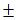 2) Плотность магнитного потока 5 Гц – 2 кГц2 кГц – 400 кГц250 нТл25 нТла) контроль напряженности ЭСП в пространстве на рабочих местах должен производиться путем покомпонентного измерения полного вектора напряженности в пространстве или измерения модуля этого вектора;
     б) контроль напряженности ЭСП должен осуществляться на постоянных рабочих местах персонала или, в случае отсутствия постоянного рабочего места, в нескольких точках рабочей зоны, расположенных на разных расстояниях от источника в отсутствие работающего;
     в) измерения проводят на высоте 0,5; 1,0 и 1,7 м (рабочая поза "стоя") и 0,5; 1,0 и 1,4 м (рабочая поза "сидя") от опорной поверхности. При гигиенической оценке напряженности ЭСП на рабочем месте определяющим является наибольшее из всех зарегистрированных значений;
     г) контроль напряженности ЭСП осуществляется посредством средств измерения с допустимой относительной погрешностью не более  15%.3) Электростатический потенциал экрана видеомонитора500 Ва) контроль напряженности ЭСП в пространстве на рабочих местах должен производиться путем покомпонентного измерения полного вектора напряженности в пространстве или измерения модуля этого вектора;
     б) контроль напряженности ЭСП должен осуществляться на постоянных рабочих местах персонала или, в случае отсутствия постоянного рабочего места, в нескольких точках рабочей зоны, расположенных на разных расстояниях от источника в отсутствие работающего;
     в) измерения проводят на высоте 0,5; 1,0 и 1,7 м (рабочая поза "стоя") и 0,5; 1,0 и 1,4 м (рабочая поза "сидя") от опорной поверхности. При гигиенической оценке напряженности ЭСП на рабочем месте определяющим является наибольшее из всех зарегистрированных значений;
     г) контроль напряженности ЭСП осуществляется посредством средств измерения с допустимой относительной погрешностью не более  15%.Студент(И.О. Фамилия)ГруппаАссистент (И.О. Фамилия)Преподаватель (И.О. Фамилия)Допустимая интенсивность облучения работающих при наличии незащищенных участков поверхности кожи не более 0,2 кв. м и общей продолжительности воздействия за смену до 60 минут не должна превышатьдля области УФ-АДопустимая интенсивность облучения работающих при наличии незащищенных участков поверхности кожи не более 0,2 кв. м и общей продолжительности воздействия за смену до 60 минут не должна превышать для области УФ-ВДопустимая интенсивность облучения работающих при наличии незащищенных участков поверхности кожи не более 0,2 кв. м и общей продолжительности воздействия за смену до 60 минут не должна превышатьдля области УФ-СДействия при превышении допустимых интенсивностей облучения50,0 Вт/м20,05 Вт/м20,001 Вт/м2Экранирование, защита кожных покрововСтудент(И.О. Фамилия)ГруппаАссистент (И.О. Фамилия)Преподаватель (И.О. Фамилия)Способы обеспечения радиационной безопасности на радиационном объектеСпособы обеспечения радиационной безопасности персоналаСпособы обеспечения радиационной безопасности населенияОбъекты радиационного контроляКатегории объектов по потенциальной радиационной безопасности- качества проекта радиационного объекта;- обоснованного выбора района и площадки для размещения радиационного объекта;- обеспечения сохранности источников ионизирующего излучения и исключения возможности их несанкционированного использования;- зонирования территории вокруг наиболее опасных объектов и внутри них;- условий эксплуатации технологических систем;- санитарно-эпидемиологической оценки и лицензирования деятельности с источниками ионизирующего излучения;- санитарно-эпидемиологической оценки изделий и технологий;- наличия системы радиационного контроля;- планирования и проведения мероприятий по обеспечению радиационной безопасности персонала и населения при нормальной работе объекта, его реконструкции и выводе из эксплуатации;- повышения радиационно-гигиенической грамотности персонала и населения.- ограничениями допуска к работе с источниками ионизирующего излучения по возрасту, полу, состоянию здоровья, уровню предыдущего облучения и другим показателям;- знанием и соблюдением правил работы с источниками ионизирующего излучения;- защитными барьерами, экранами и расстоянием от источников ионизирующего излучения, а также ограничением времени работы с источниками ионизирующего излучения;- созданием условий труда, отвечающих требованиям НРБ-99/2009;- применением индивидуальных средств защиты;- соблюдением установленных контрольных уровней;- организацией радиационного контроля;- организацией системы информации о радиационной обстановке;- проведением эффективных мероприятий по защите персонала при планировании повышенного облучения в случае аварии.- созданием условий жизнедеятельности людей, отвечающих требованиям НРБ-99/2009;- установлением допустимых уровней воздействия для облучения от техногенных источников ионизирующего излучения;- организацией радиационного контроля;- эффективностью планирования и проведения мероприятий по радиационной защите в нормальных условиях и в случае радиационной аварии;- организацией системы информации о радиационной обстановке.- персонал групп А и Б при воздействии на них ионизирующего излучения в производственных условиях;- пациенты при выполнении медицинских рентгенорадиологических процедур;- население при воздействии на него природных и техногенных источников ионизирующего излучения;- среда обитания человека.К I категории относятся радиационные объекты, при аварии на которых возможно их радиационное воздействие на население и могут потребоваться меры по его защите.Во II категории объектов радиационное воздействие при аварии ограничивается территорией санитарно-защитной зоны.К III категории относятся объекты, радиационное воздействие при аварии которых ограничивается территорией объекта.К IV категории относятся объекты, радиационное воздействие от которых при аварии ограничивается помещениями, где проводятся работы с источниками ионизирующего излучения.Студент(И.О. Фамилия)ГруппаАссистент (И.О. Фамилия)Преподаватель (И.О. Фамилия)Классификация лазеров по степени опасности генерируемого излученияФормы дозиметрического контроляПериодичность дозиметрического контроляКогда проводится дозиметрический контроль1 класс: относят полностью безопасные лазеры, то есть такие лазеры, выходное коллимированное излучение которых не представляет опасности при облучении глаз и кожи.2 класс - это лазеры, выходное излучение которых представляет опасность при облучении кожи или глаз человека кол-лимированным пучком; диффузно отраженное излучение безопасно как для кожи, так и для глаз.3 класс - относятся такие лазеры, выходное излучение которых представляет опасность при облучении глаз не только коллимированным, но и диффузно отраженным излучением на расстоянии 10 см от отраженной поверхности и (или) при облучении кожи коллимированным излучением.4 класс включает такие лазеры, диффузно отраженное излучение которых представляет опасность для глаз и кожи на расстоянии 10 см от отраженной поверхности.1) Предупредительный дозиметрический контроль заключается в определении максимальных уровней энергетических параметров лазерного излучения на границе рабочей зоны. 2) Индивидуальный контроль состоит в измерении уровней энергетических параметров излучения, действующего на глаза и кожу конкретного работающего в течение рабочего дняНе реже одного раза в год в порядке текущего санитарного надзораПредупредительный – при приемке в эксплуатацию новых лазерных изделий II–IV классовИндивидуальный дозиметрический контроль проводится при работе на открытых лазерных установках (экспериментальные стенды), а также в тех случаях, когда не исключено случайное воздействие лазерного излучения на глаза и кожу.Студент(И.О. Фамилия)ГруппаАссистент (И.О. Фамилия)Преподаватель (И.О. Фамилия)№ п/пТехнологический процессИспользуемое оборудование и инструментыПлотность сигналов (световых и звуковых) и сообщений в среднем за 1 час работы, ед.Число производственных объектов одновременного наблюдения, ед.Работа с оптическими приборами (% времени смены)Нагрузка на голосовой аппарат (суммарное количество часов, наговариваемое в неделю), час.Число элементов (приемов), необходимых для реализации простого задания или многократно повторяющихся операций, ед.Монотонность производственной обстановки (время пассивного наблюдения за ходом технологического процесса в % от времени смены), час.7Процесс штамповки на гидравлических прессахГидравлический пресс, клещи, молотки, выколотки503-2338Показатели напряженности трудового процессаПоказатели напряженности трудового процессаКласс (подкласс) условий трудаКласс (подкласс) условий трудаКласс (подкласс) условий трудаКласс (подкласс) условий трудаКласс (подкласс) условий трудаПоказатели напряженности трудового процессаПоказатели напряженности трудового процессаОптимальныйДопустимыйДопустимыйВредныйВредныйПоказатели напряженности трудового процессаПоказатели напряженности трудового процесса1223.13.2 Сенсорные нагрузки Сенсорные нагрузки Сенсорные нагрузки Сенсорные нагрузки Сенсорные нагрузки Сенсорные нагрузки Сенсорные нагрузки1Плотность сигналов (световых и звуковых) и сообщений в среднем за 1 час работы, ед.+2Число производственных объектов одновременного наблюдения, ед.+3Работа с оптическими приборами (% времени смены)+4Нагрузка на голосовой аппарат (суммарное количество часов, наговариваемое в неделю), час.+Монотонность нагрузокМонотонность нагрузокМонотонность нагрузокМонотонность нагрузокМонотонность нагрузокМонотонность нагрузокМонотонность нагрузок5Число элементов (приемов), необходимых для реализации простого задания или многократно повторяющихся операций, ед.+6Монотонность производственной обстановки (время пассивного наблюдения за ходом технологического процесса в % от времени смены), час.+Студент(И.О. Фамилия)ГруппаАссистент (И.О. Фамилия)Преподаватель (И.О. Фамилия)№ вариантаОписание7Работник (мужчина) в позе стоя (85 % рабочего времени смены) укладывает готовые изделия в контейнеры. Одновременно берет 2 детали весом 1,2 кг каждая и переносит на расстояние 1,2 м. Всего за смену укладывает 900 контейнеров, в каждом из которых по 50 деталей. Удерживает деталь в руке в течение 4 с. При укладке в нижние ряды совершает глубокие наклоны, число которых за смену –210.№ПоказателиФактические значенияКласс12341Физическая динамическая нагрузка (кг ∙ м):региональная – перемещение груза до 1 м;общая нагрузка: перемещение груза3,22Масса поднимаемого и перемещаемого вручную груза (кг)1Суммарная масса грузов, перемещаемых в течение каждого часа рабочего дня (смены)3,23Стереотипные рабочие движения (кол-во):3,23.1локальная нагрузка13.2региональная нагрузка4Статическая нагрузка (кгс · с):4.1одной рукой14.2двумя руками15Рабочая поза3,26Наклоны корпуса (количество за смену)3,17Перемещение в пространстве (км):3,27.1по горизонтали7.2по вертикалиОкончательная оценка тяжести трудаОкончательная оценка тяжести трудаОкончательная оценка тяжести труда3,2Студент(И.О. Фамилия)ГруппаАссистент (И.О. Фамилия)Преподаватель (И.О. Фамилия)Наименование коэффициентаЗа месяцЗа кварталЗа годКч101525Кт463364Кобщ.4604951600Студент(И.О. Фамилия)ГруппаАссистент (И.О. Фамилия)Преподаватель (И.О. Фамилия)Код знакаЦветографическое изображениеСмысловое значениеМесто размещения (установки) и рекомендации по применениюP01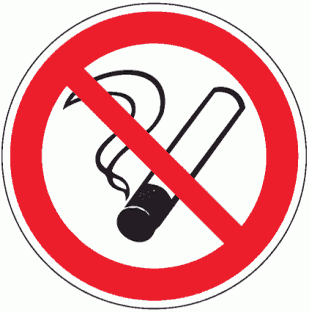 Запрещается куритьИспользовать, когда курение может стать причиной пожара. На дверях и стенах помещений, участках, где имеются горючие и легковоспламеняющиеся вещества, или в помещениях, где курить запрещаетсяP02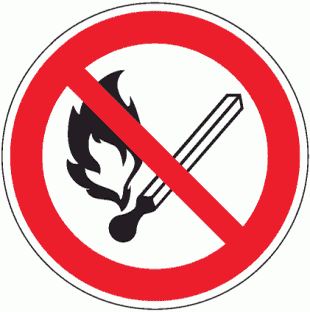 Запрещается пользоваться открытым огнем и куритьИспользовать, когда открытый огонь и курение могут стать причиной пожара. На входных дверях, стенах помещений, участках, рабочих местах, емкостях, производственной тареP03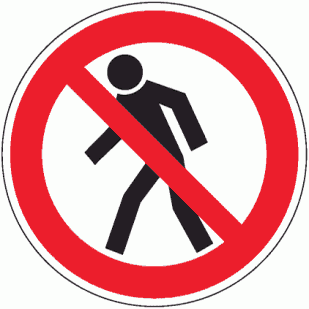 Проход запрещенУ входа в опасные зоны, помещения, участки и др.P04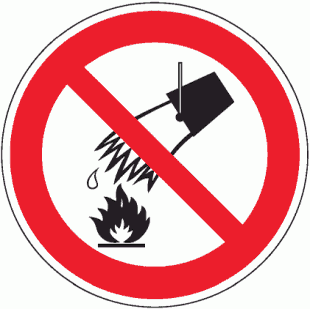 Запрещается тушить водойВ местах расположения электрооборудования, складах и других местах, где нельзя применять воду при тушении горения или пожараP05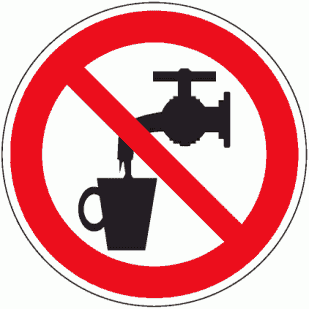 Запрещается использовать в качестве питьевой водыНа техническом водопроводе и емкостях с технической водой, непригодной для питья и бытовых нуждP06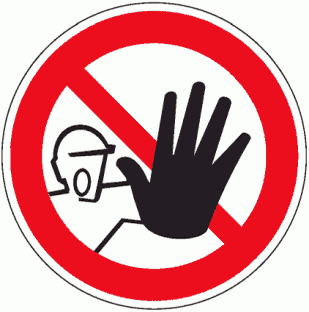 Доступ посторонним запрещенНа дверях помещений, у входа на объекты, участки и т.п. для обозначения запрета на вход (проход) в опасные зоны или для обозначения служебного входа (прохода)P07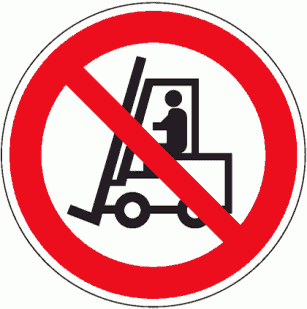 Запрещается движение средств напольного транспортаВ тех местах, где запрещается применять средства напольного транспорта (например, погрузчики или напольные транспортеры)P08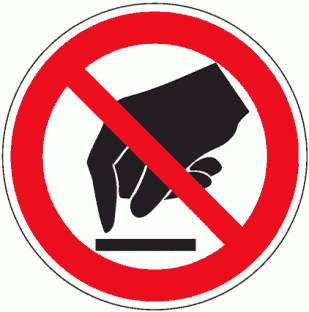 Запрещается прикасаться. ОпасноНа оборудовании (узлах оборудования), дверцах, щитах или других поверхностях, прикосновение к которым опасноP09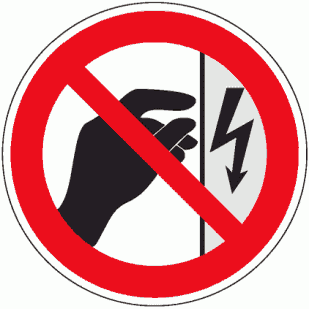 Запрещается прикасаться. Корпус под напряжениемНа поверхности корпусов, щитов и т.п., где есть возможность поражения электрическим токомP10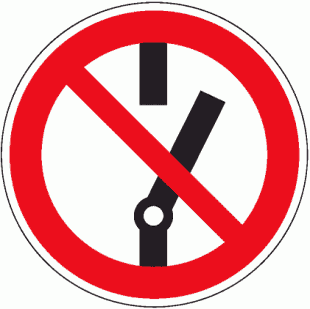 Не включать!На пультах управления и включения оборудования или механизмов, при ремонтных и пусконаладочных работахP11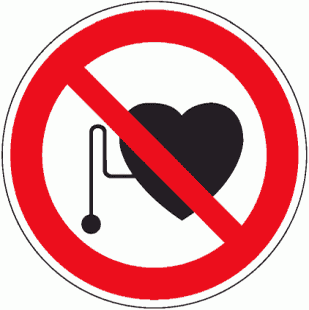 Запрещается работа (присутствие) людей со стимуляторами сердечной деятельностиВ местах и на оборудовании, где запрещено работать или находиться людям с вживленными стимуляторами сердечной деятельностиP12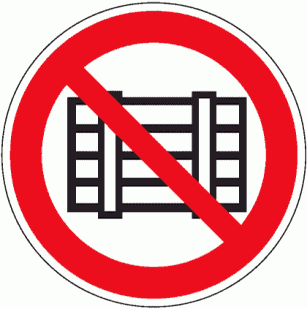 Запрещается загромождать проходы и/или складироватьНа пути эвакуации, у выходов, в местах размещения средств противопожарной защиты, аптечек первой медицинской помощи и других местахP13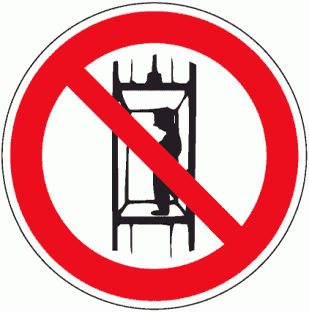 Запрещается подъем (спуск) людей по шахтному стволу (запрещается транспортирование пассажиров)На дверях грузовых лифтов и других подъемных механизмовP14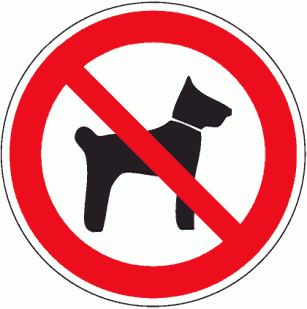 Запрещается вход (проход) с животнымиНа воротах и дверях зданий, сооружений, помещений, объектов, территорий и т.п., где не должны находиться животные и где запрещен вход (проход) вместе с животнымиP16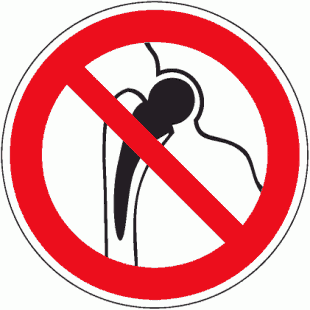 Запрещается работа (присутствие) людей, имеющих металлические имплантантыНа местах, участках и оборудовании, где запрещено работать или находиться людям с вживленными металлическими имплантантамиP17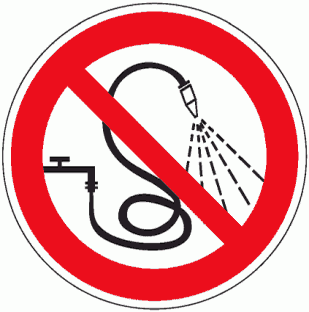 Запрещается разбрызгивать водуНа местах и участках, где запрещено разбрызгивать водуP18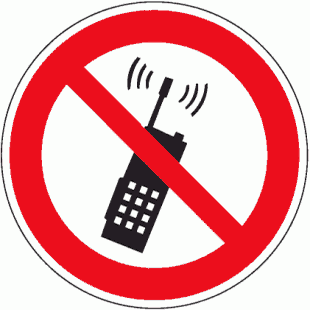 Запрещается пользоваться мобильным (сотовым) телефоном или переносной рациейНа дверях помещений, у входа на объекты, где запрещено пользоваться средствами связи, имеющими собственные радиочастотные электромагнитные поляP21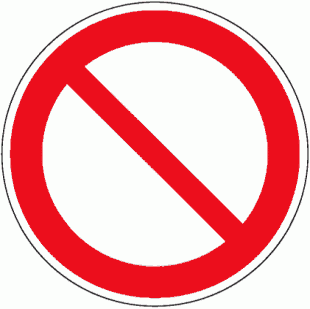 Запрещение (прочие опасности или опасные действия)Применять для обозначения опасности, не предусмотренной настоящим стандартом. Знак необходимо использовать вместе с поясняющей надписью или с дополнительным знаком безопасности с поясняющей надписьюP27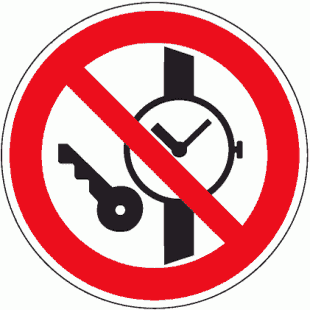 Запрещается иметь при (на) себе металлические предметы (часы и т.п.)При входе на объекты, на рабочих местах, оборудовании, приборах и т.п. Область применения знака может быть расширенаP30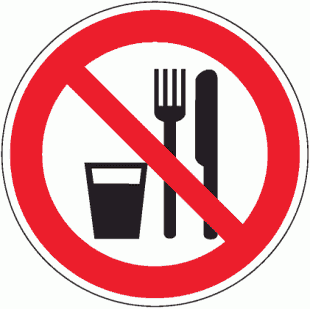 Запрещается принимать пищуНа местах и участках работ с вредными для здоровья веществами, а также в тех местах, где прием пищи запрещен. Область применения знака может быть расширенаP32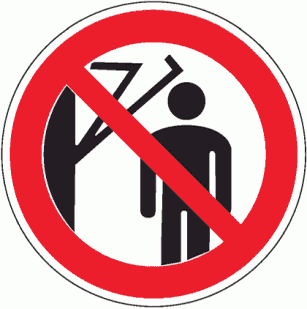 Запрещается подходить к элементам оборудования с маховыми движениями большой амплитудыНа оборудовании и рабочих местах по обслуживанию оборудования с элементами, выполняющими маховые движения большой амплитудыP33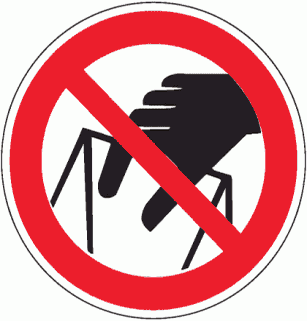 Запрещается брать руками. Сыпучая масса (непрочная упаковка)На производственной таре, в складах и иных местах, где используют сыпучие материалыP34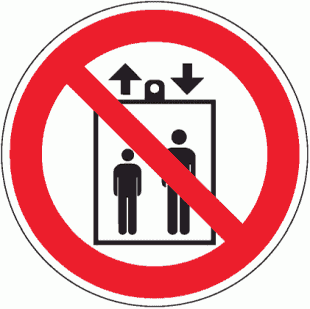 Запрещается пользоваться лифтом для подъема (спуска) людейНа дверях грузовых лифтов и других подъемных механизмах. Знак входит в состав группового знака безопасности "При пожаре лифтом не пользоваться, выходить по лестнице"Студент(И.О. Фамилия)ГруппаАссистент (И.О. Фамилия)Преподаватель (И.О. Фамилия)